Видеоуроки по основным предметам школьной программы. Смотри и понимай.   http://interneturok.ru/ru            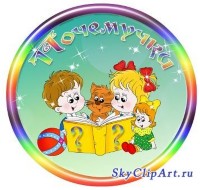 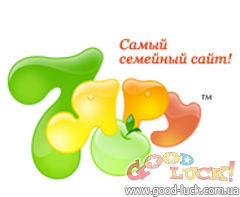 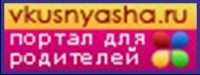 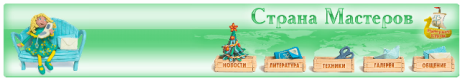 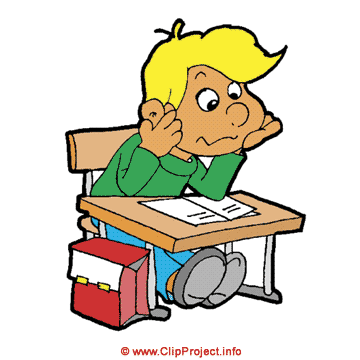 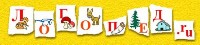 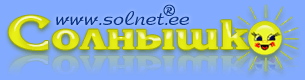 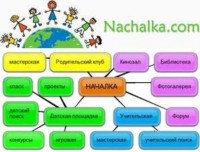 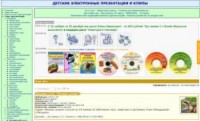 